РЕШЕНИЕРассмотрев проект решения о внесении изменения в Решение Городской Думы Петропавловск-Камчатского городского округа от 06.07.2010 № 262-нд «О порядке и условиях осуществления выплаты единовременного пособия работникам муниципальных учреждений культуры и образования, финансируемых из бюджета Петропавловск-Камчатского городского округа, при их выходе на пенсию», внесенный Главой администрации Петропавловск-Камчатского городского округа Алексеевым А.В., в соответствии с пунктом 23 части 2 статьи 28 Устава Петропавловск-Камчатского городского округа, Городская Дума Петропавловск-Камчатского городского округаРЕШИЛА:1. Принять Решение о внесении изменения в Решение Городской Думы Петропавловск-Камчатского городского округа от 06.07.2010 № 262-нд «О порядке и условиях осуществления выплаты единовременного пособия работникам муниципальных учреждений культуры и образования, финансируемых из бюджета Петропавловск-Камчатского городского округа, при их выходе на пенсию».2. Направить принятое Решение Главе Петропавловск-Камчатского городского округа для подписания и обнародования.РЕШЕНИЕот 27.10.2014 № 264-ндО внесении изменения в Решение Городской Думы Петропавловск-Камчатского городского округа от 06.07.2010 № 262-нд «О порядке и условиях осуществления выплаты единовременного пособия работникам муниципальных учреждений культуры и образования, финансируемых из бюджета Петропавловск-Камчатского городского округа, при их выходе на пенсию»Принято Городской Думой Петропавловск-Камчатского городского округа(решение от 22.10.2014 № 575-р)1. Пункт 3 изложить в следующей редакции:«3. Выплата единовременного пособия осуществляется в следующих размерах:1) руководителям, заместителям руководителей, главным бухгалтерам муниципальных учреждений культуры и образования, финансируемых из бюджета Петропавловск-Камчатского городского округа, проработавшим в указанных учреждениях не менее 15 лет, - 2,5 должностных оклада, проработавшим не менее 20 лет, - 5 должностных окладов;2) другим работникам муниципальных учреждений культуры и образования, финансируемых из бюджета Петропавловск-Камчатского городского округа, проработавшим в указанных учреждениях не менее 15 лет, - 8 основных окладов (основных должностных окладов), проработавшим не менее 20 лет, - 12 основных окладов (основных должностных окладов).».2. Настоящее Решение вступает в силу после дня его официального опубликования.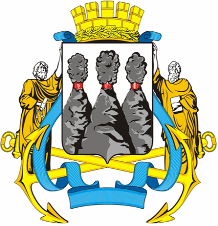 ГОРОДСКАЯ ДУМАПЕТРОПАВЛОВСК-КАМЧАТСКОГО ГОРОДСКОГО ОКРУГАот 22.10.2014 № 575-р21-я сессияг.Петропавловск-КамчатскийО принятии решения о внесении изменения в Решение Городской Думы Петропавловск-Камчатского городского округа от 06.07.2010 № 262-нд               «О порядке и условиях осуществления выплаты единовременного пособия работникам муниципальных учреждений культуры и образования, финансируемых из бюджета Петропавловск-Камчатского городского округа, при их выходе на пенсию»Глава Петропавловск-Камчатского городского округа, исполняющий полномочия председателя Городской Думы              К.Г. СлыщенкоГОРОДСКАЯ ДУМАПЕТРОПАВЛОВСК-КАМЧАТСКОГО ГОРОДСКОГО ОКРУГАГлава Петропавловск-Камчатскогогородского округа                         К.Г. Слыщенко